La pile vÉgÉtale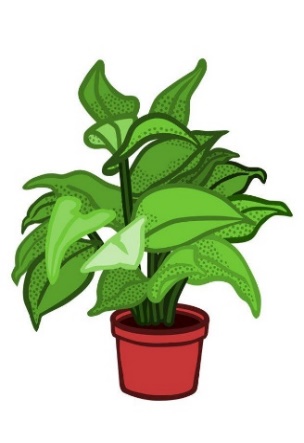 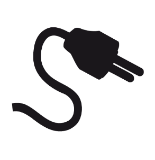 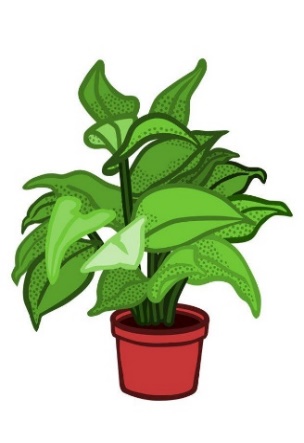 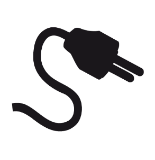 Il est possible de produire de l’électricité en installant des électrodes dans un sol gorgé d'eau où poussent des plantes telles que le riz. Cette technologie permet de convertir l’énergie chimique issue de la photosynthèse en énergie électrique. Le rendement de ce dispositif reste pour le moment faible mais cela pourrait à terme transformer les rizières en unités de production électrique.On cherche ici à déterminer si cette technologie peut réellement constituer une solution d’avenir.Les deux parties peuvent être traitées indépendamment.Partie 1. La photosynthèse et ses caractéristiques1- Indiquer sur votre copie si chacune des trois propositions est juste (réponse « oui ») ou fausse (réponse « non »). Justifier à l’aide de données chiffrées.a- À la lumière, la teneur en O2 augmente dans l’enceinte			□ oui □ non b- À la lumière, la teneur en CO2 augmente dans l’enceinte			□ oui □ non c- La luminosité a un effet sur l’échange gazeux réalisé par le végétal	□ oui □ nonPartie 2. La conversion de l’énergie chimique en énergie électriqueCette partie présente le principe de fonctionnement de la « pile végétale » étudiée et ses applications potentielles.La plante utilise la photosynthèse pour produire de la matière organique. Autour des racines vivent de très nombreux microorganismes qui se nourrissent de la matière organique issue du végétal. La réaction chimique correspondante peut être exploitée au sein d’une pile comportant deux électrodes dont l’une est positionnées près de la racine de la plante et l’autre en est plus éloignée. Cette pile peut délivrer un courant électrique qui transporte de l’énergie. On admet que la puissance électrique fournie par une « pile végétale » de cette sorte est proportionnelle à la surface que les plantes exposées au soleil et qui se trouvent au voisinage des électrodes occupent sur le sol. 2- L’énergie solaire moyenne reçue en une année par unité de surface est égale à 107 J et on peut estimer en moyenne qu’une plante doit recevoir 20×106 J d’énergie solaire pour produire 1 kg de matière organique.Montrer que 1 m2 de surface végétale peut produire théoriquement 0,5 kg de matière organique au cours d’une année.3- On peut estimer qu’une « pile végétale » de 1 m2 de surface fournit une puissance de 3 W et que l’énergie moyenne nécessaire à la recharge d’un smartphone est de 10 Wh. Indication : le Watt-heure (Wh) est l’énergie correspondant à une puissance d’un Watt fournie pendant une durée d’une heure.3-a- Calculer la durée de recharge d’un smartphone avec 1 m2 de surface de « pile végétale ».3-b- L’énergie moyenne consommée par une famille pendant une année est 3000 kWh.Calculer la surface nécessaire en m2 de surface de « pile végétale » pour fournir l’énergie annuelle à une famille.4- À partir des arguments issus de l’étude des deux parties de l’exercice et de vos connaissances, indiquer un intérêt et une limite au procédé de la « pile végétale ».http://labolycee.org ÉPREUVES COMMUNES DE CONTRÔLE CONTINUCLASSE : Première			E3C :  E3C1  E3C2  E3C3VOIE :  Générale 			ENSEIGNEMENT : Enseignement scientifiqueDURÉE DE L’ÉPREUVE : 1hDocument 1 : étude expérimentale des échanges gazeux d’une plante chlorophyllienneOn mesure trois paramètres environnementaux d’une enceinte fermée hermétiquement et contenant un végétal chlorophyllien :- la teneur en dioxygène (O2) – courbe du haut- la teneur en dioxyde de carbone (CO2) -courbe du bas- - la luminosité reçue par l’enceinte.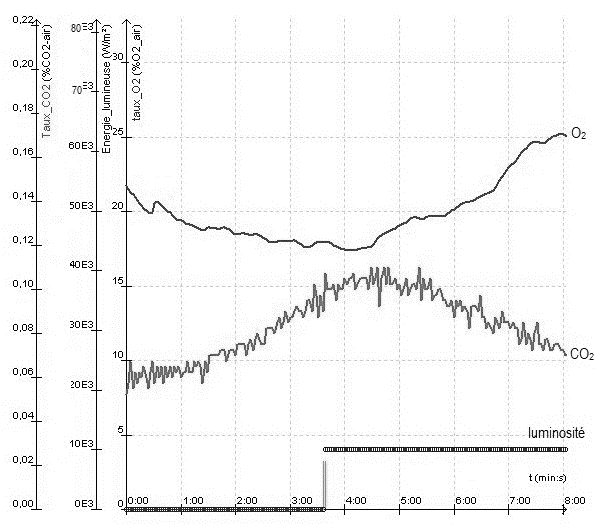 D’après : https://www.pedagogie.ac-nantes.fr